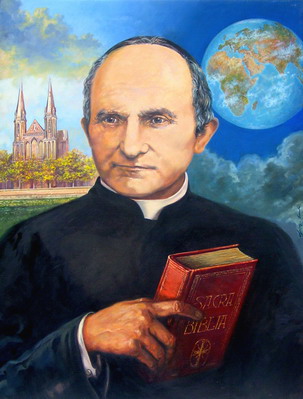 Z rodziny (nazwisko)                               : (Imiona)                                                   .                                                    Z rodziny (nazwisko)                               : (Imiona)                                                   .                                                    Z rodziny (nazwisko)                               : (Imiona)                                                   .                                                    Z rodziny (nazwisko)                               : (Imiona)                                                   .                                                    Z rodziny (nazwisko)                               : (Imiona)                                                   .                                                    Za dusze przyjaciół i znajomych: (imiona, nazwiska)                                      .Za dusze Księży: (imiona, nazwiska)                                                                       .Wieczny odpoczynek racz im dać Panie…